Plenario de la Plataforma Intergubernamental Científico-normativa sobre Diversidad Biológica y Servicios de los EcosistemasSegundo período de sesionesAntalya (Turquía), 9 a 14 de diciembre de 2013Programa provisionalApertura del período de sesiones.Cuestiones de organización:Aprobación del programa y organización de los trabajos;Estado de la composición de la Plataforma;Admisión de observadores en el segundo período de sesiones del Plenario de la Plataforma.Credenciales de los representantes.Programa de trabajo inicial de la Plataforma:Programa de trabajo para el período 2014–2018; Marco conceptual.Disposiciones financieras y presupuestarias para la Plataforma:Presupuesto para 2014–2018;Opciones para el Fondo Fiduciario;Procedimientos financieros.Normas y procedimientos para el funcionamiento de la Plataforma:	Estructura regional del Grupo multidisciplinario de expertos;	Examen de los procedimientos administrativos para la selección de los miembros del Grupo multidisciplinario de expertos;	Procedimientos para la preparación, revisión, aceptación, adopción, aprobación y publicación de informes de evaluación y otros entregables de la Plataforma;	Política y procedimientos para la admisión de observadores;	Política sobre conflicto de intereses.Comunicaciones y participación de interesados:Estrategia de comunicaciones y divulgación;Estrategia de participación de interesados;Orientación sobre asociaciones estratégicas.Arreglos institucionales: Arreglos cooperativos de asociación de las Naciones Unidas para la labor de la Plataforma y su secretaría.Programa provisional, fecha y lugar de celebración de futuros períodos de sesiones del Plenario.Adopción de decisiones y aprobación del informe del período de sesiones.Clausura del período de sesiones.NACIONES UNIDASEPIPBES/2/1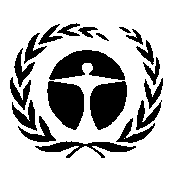 Programa de las 
Naciones Unidas
para el Medio AmbienteDistr. general5 de septiembre de 2013Español
Original: inglés 